Thinking about a career in law?The Mills & Reeve Ability Development Award 2023Registration form We want to enable and encourage young people from underrepresented communities to gain work experience and qualify as lawyers.We take diversity and inclusion seriously. People with disabilities and long-term conditions are significantly underrepresented in the legal profession, and we have set priorities and goals to increase the proportion of these people in our workforce, as well as removing barriers for people who may not have equal opportunities to enter the legal profession.The awardWe are offering one award aimed at first- or second-year student attending university with a keen interest in law. Our award provides a student with a disability or long-term condition with some financial support, along with skills and experience which will be useful for a career in the law. This will include:A bursary of £1,000 to support with your studying needsWork experience – one week in one of our UK offices (Birmingham, Cambridge, Leeds, London, Manchester, Norwich, or Oxford)Sessions with a mentor to support you on your journeyTimescales 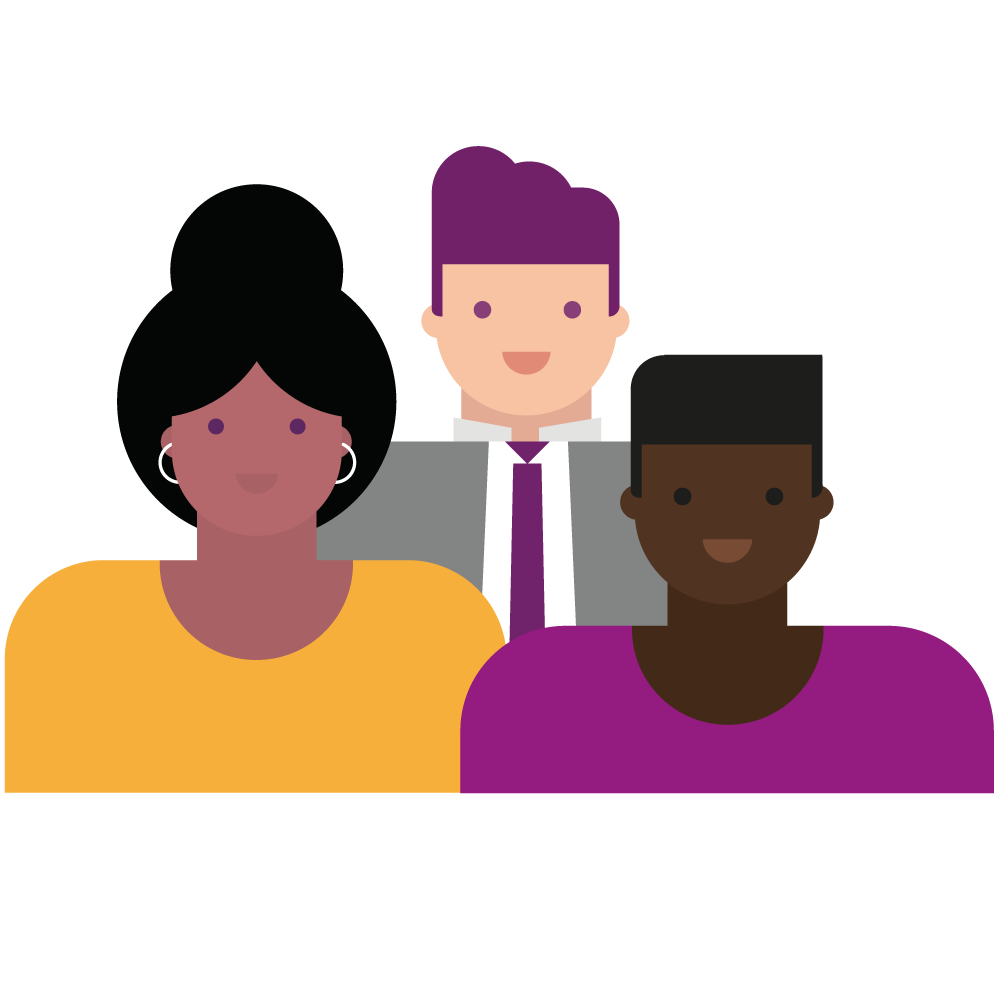 Partnership with Business Disability Forum (BDF)In selecting the successful candidate, Mills & Reeve is delighted to be working in partnership with the Business Disability Forum (BDF). Mills & Reeve has set the criteria, and BDF and Mills & Reeve will be reviewing submissions. A team from Mills & Reeve and BDF will identify the recipient of the award.Mills & Reeve is a member organisation of the Business Disability Forum. Please complete the form below and return to roop.dhatt@mills-reeve.com. If you require any adjustments to the application process, please contact roop.dhatt@mills-reeve.com for a confidential discussion.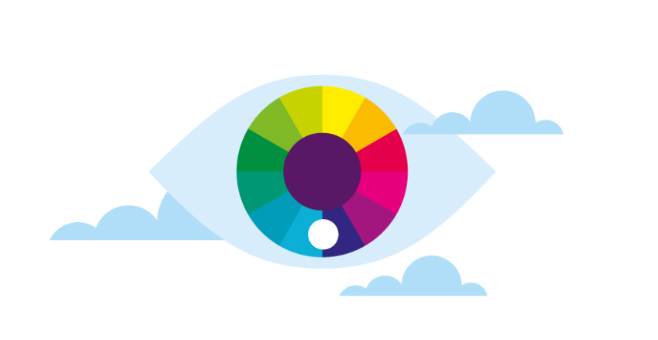 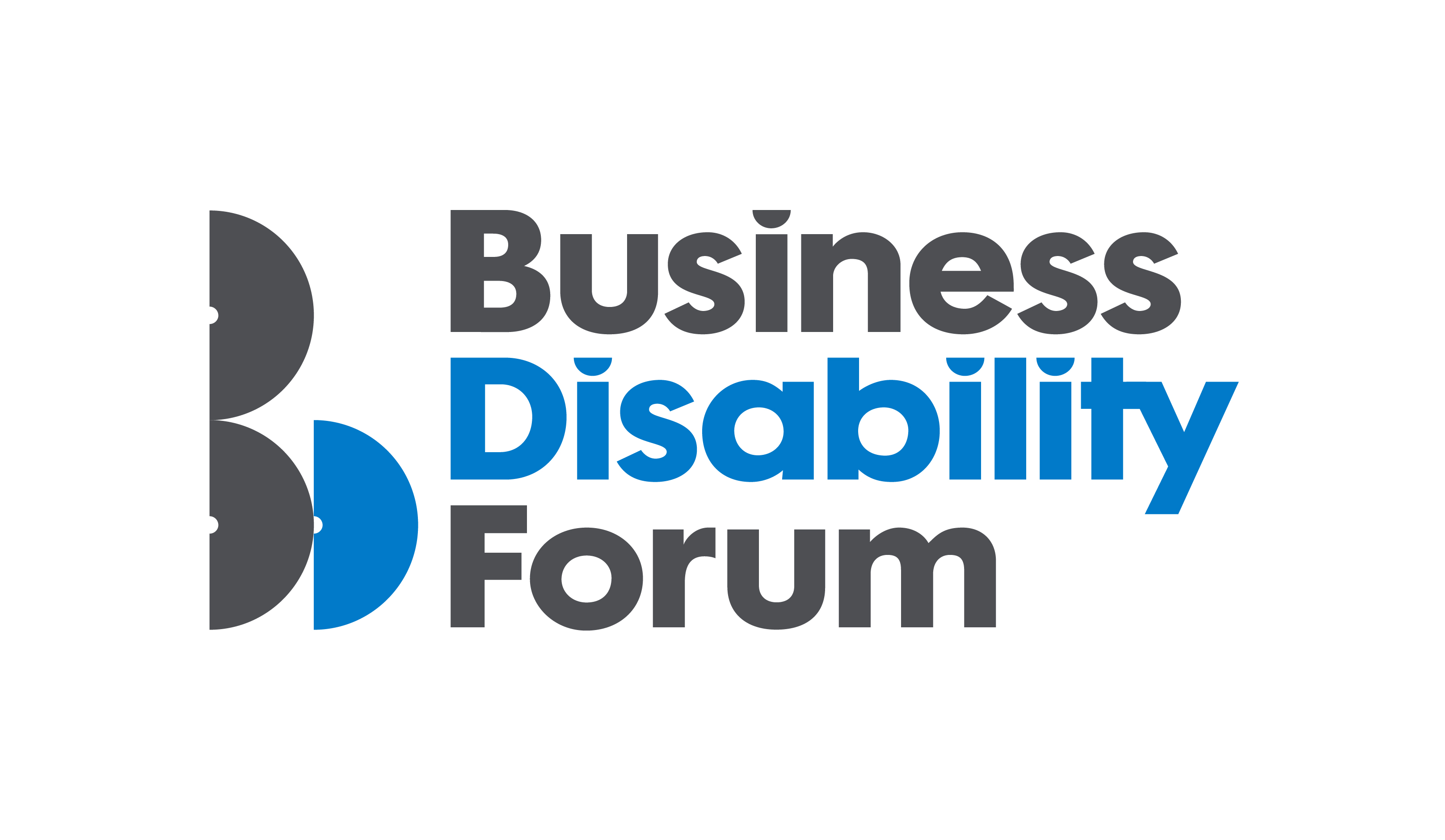 Section 1 – personal detailsWhich office are you applying for? Birmingham   Cambridge Leeds London Manchester Norwich OxfordIf you require any adjustments to the application process, please contact roop.dhatt@mills-reeve.com for a confidential discussion. 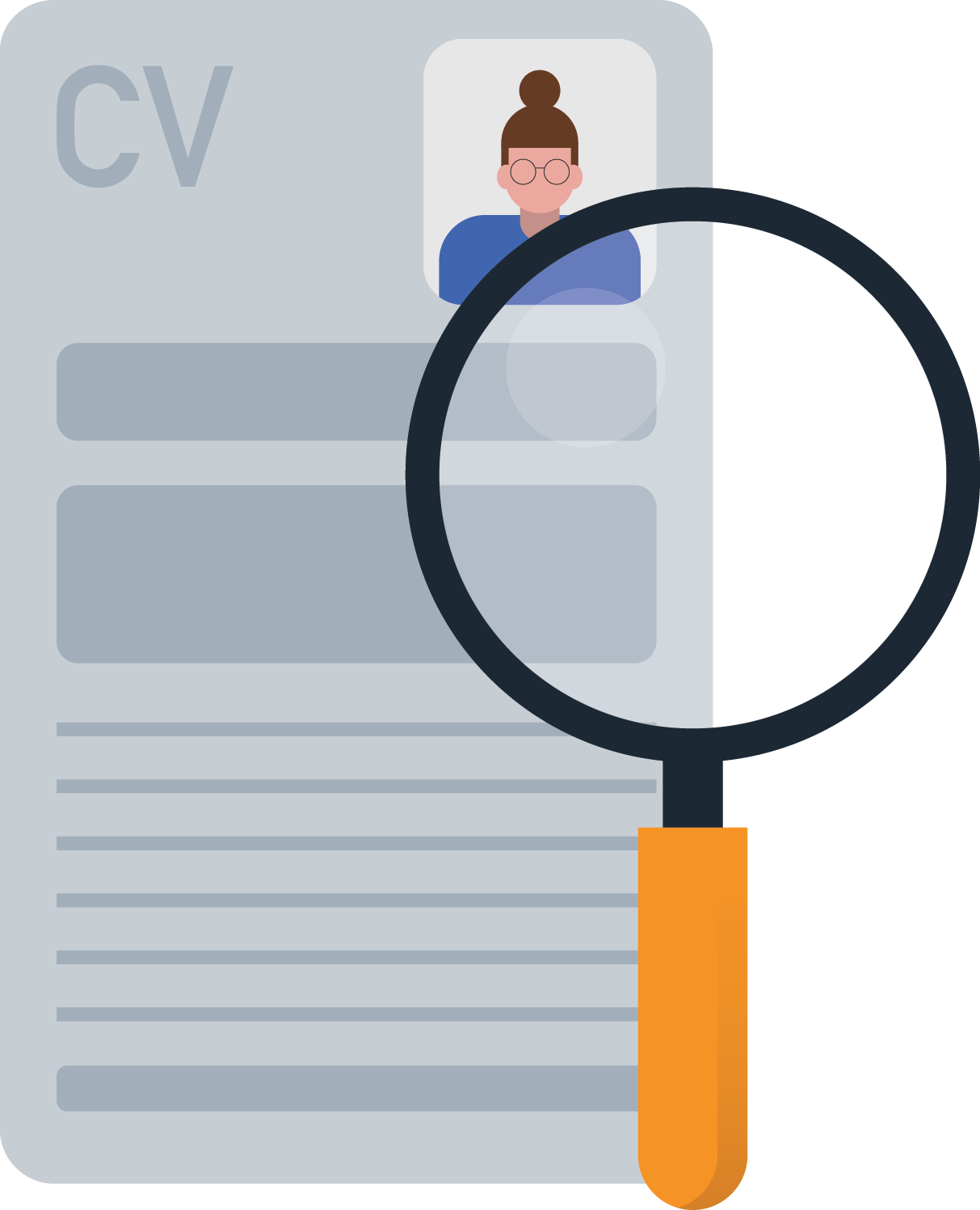 Section 2 – educationIn January 2022, at which stage of your studies will you be?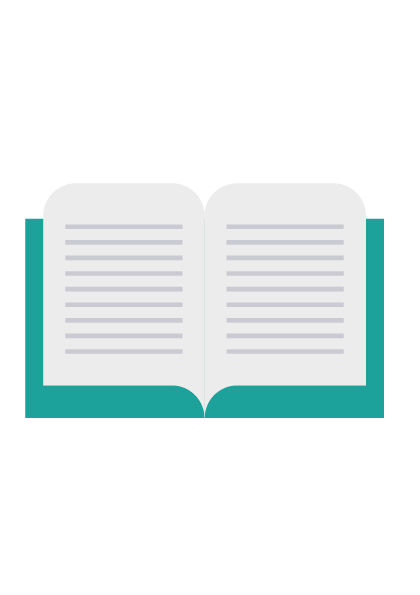 Section 3 – personal statement Please use this space to tell us more about yourself (maximum two sides of A4) – including but not limited to:Why would you like a career in law?Your biggest achievement in life so far?How will this award help you?If relevant, what obstacles have you had to overcome to get to this stage?Any other relevant information you would like to share to support this applicationLaw careers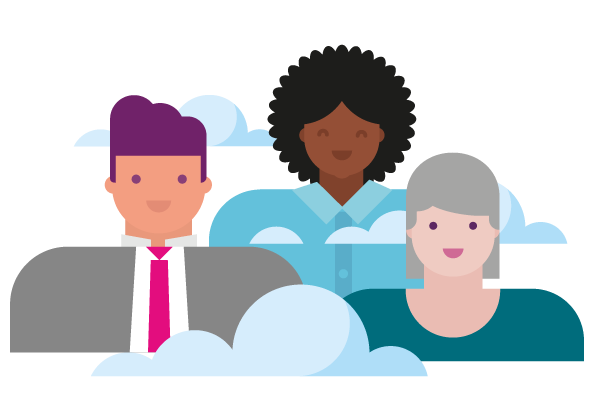 If you were to rate your current level of awareness to the possible careers available in law, where would you score yourself? (1 being not very aware – 5 extremely aware)How confident do you feel about understanding the different routes into law? (1 not very confident – 5 extremely confident)  How motivated and inspired do you currently feel about becoming a lawyer?(1 not very – 5 extremely motivated)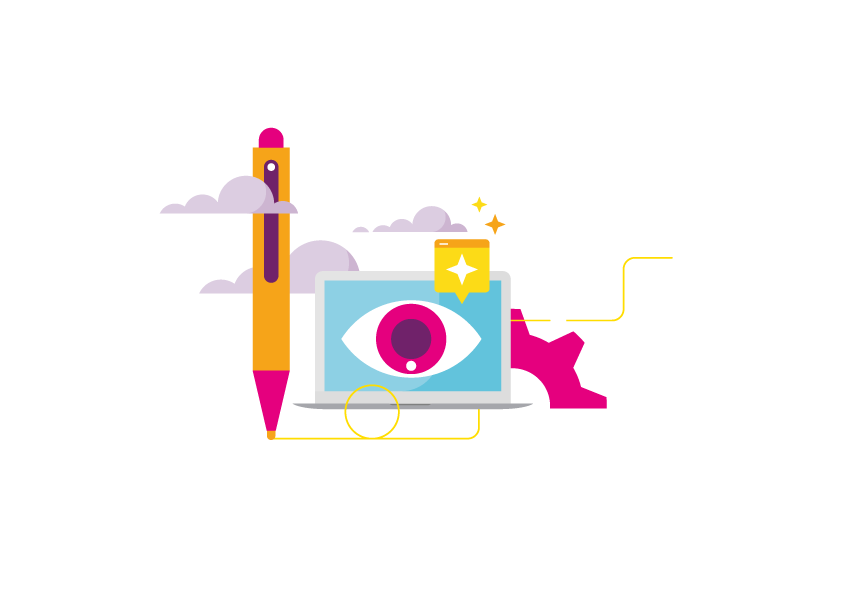 Section 5 – equality monitoring form(This will be detached and not used within the selection process - this is for anonymised monitoring purposes only)General Data Protection Regulation (GDPR) 2018Mills & Reeve processes data in accordance with GDPR 2018. The personal information that you provide on these forms will be processed for purposes connected to the legitimate business of the Firm and the agreed Award. Information may be shared with BDF for the purposes of agreeing the chosen recipient of the Award. DeclarationI declare that the details given on this form are true to the best of my knowledge.Signed: Date:Please send completed form to roop.dhatt@mills-reeve.com Deadline: Friday, 31 March 2023Deadline for submissions Friday 31 March 2023Decision made Friday 28 April 2023Formal notification Friday 5 May 2023Work experience To be agreedFirst name SurnameContact address Mobile number Email address Date of birth How did you hear about the Mills & Reeve Ability Development Award?Please confirm that you are a first or second-year law student with a disability and/or long-term conditionYes/No (delete as appropriate)First year   Second year University – please state University and degree courseOther Where did you study your A levels?A level resultsWhere did you study your GCSEs?GCSE results Do you have any other relevant qualifications?Please tell us about any relevant work experience that you have undertaken1 23451 23451 2345Age:                                                                                            Prefer not to say Age:                                                                                            Prefer not to say Age:                                                                                            Prefer not to say Age:                                                                                            Prefer not to say Age:                                                                                            Prefer not to say Age:                                                                                            Prefer not to say Age:                                                                                            Prefer not to say Age:                                                                                            Prefer not to say Age:                                                                                            Prefer not to say Age:                                                                                            Prefer not to say Gender (please tick):Gender (please tick):Gender (please tick):Gender (please tick):Gender (please tick):Gender (please tick):Gender (please tick):Gender (please tick):Gender (please tick):Gender (please tick):Male        Female     Non binary              Other  Male        Female     Non binary              Other  Male        Female     Non binary              Other  Prefer not to say Prefer not to say Do you identify as trans? (please tick):Do you identify as trans? (please tick):Do you identify as trans? (please tick):Do you identify as trans? (please tick):Do you identify as trans? (please tick):Do you identify as trans? (please tick):Do you identify as trans? (please tick):Do you identify as trans? (please tick):Do you identify as trans? (please tick):Do you identify as trans? (please tick):Yes Yes Yes No No No No No Prefer not to say Prefer not to say Sexual orientation (please tick):Sexual orientation (please tick):Sexual orientation (please tick):Sexual orientation (please tick):Sexual orientation (please tick):Sexual orientation (please tick):Sexual orientation (please tick):Sexual orientation (please tick):Sexual orientation (please tick):Sexual orientation (please tick):Bisexual Bisexual Bisexual Gay /lesbian Gay /lesbian Gay /lesbian Gay /lesbian Heterosexual/straight Heterosexual/straight Heterosexual/straight Other Other Other Other Prefer not to say Prefer not to say Prefer not to say Ethnicity (please tick):Ethnicity (please tick):Ethnicity (please tick):Ethnicity (please tick):Ethnicity (please tick):Ethnicity (please tick):Ethnicity (please tick):Ethnicity (please tick):Ethnicity (please tick):Ethnicity (please tick):Asian or Asian British:Asian or Asian British:Asian or Asian British:Asian or Asian British:Asian or Asian British:Asian or Asian British:Asian or Asian British:Asian or Asian British:Asian or Asian British:Asian or Asian British:Bangladeshi Bangladeshi Chinese Chinese Chinese Chinese Indian Indian Indian Indian Pakistani Pakistani Other Asian Other Asian Other Asian Other Asian Other Asian Other Asian Black or Black British:Black or Black British:Black or Black British:Black or Black British:Black or Black British:Black or Black British:Black or Black British:Black or Black British:Black or Black British:Black or Black British:Black African Black African Black Caribbean Black Caribbean Black Caribbean Black Caribbean Other Black Other Black Other Black Other Black Mixed Ethnicity:Mixed Ethnicity:Mixed Ethnicity:Mixed Ethnicity:Mixed Ethnicity:Mixed Ethnicity:Mixed Ethnicity:Mixed Ethnicity:Mixed Ethnicity:Mixed Ethnicity:White & Asian White & Black African White & Black African White & Black African White & Black African White & Black Caribbean White & Black Caribbean White & Black Caribbean White & Black Caribbean White & Black Caribbean Other Mixed Other Mixed Other Mixed White:White:White:White:White:White:White:White:White:White:British/English/Welsh/Scottish/N Irish British/English/Welsh/Scottish/N Irish British/English/Welsh/Scottish/N Irish British/English/Welsh/Scottish/N Irish Gypsy or Irish Traveller Gypsy or Irish Traveller Gypsy or Irish Traveller Gypsy or Irish Traveller Gypsy or Irish Traveller Irish 	Other White Other White Other White Other White Other Ethnic Group:Other Ethnic Group:Other Ethnic Group:Other Ethnic Group:Other Ethnic Group:Other Ethnic Group:Other Ethnic Group:Other Ethnic Group:Other Ethnic Group:Other Ethnic Group:Arab/Middle Eastern Arab/Middle Eastern Arab/Middle Eastern Arab/Middle Eastern Other                       Prefer not to say Other                       Prefer not to say Other                       Prefer not to say Other                       Prefer not to say Other                       Prefer not to say Other                       Prefer not to say Religion (please tick):Religion (please tick):Religion (please tick):Religion (please tick):Religion (please tick):Religion (please tick):Religion (please tick):Religion (please tick):Religion (please tick):Religion (please tick):Buddhist Buddhist Buddhist Christian Christian Christian Christian Christian Hindu Hindu Jewish Jewish Jewish Muslim Muslim Muslim Muslim Muslim Sikh Sikh Other Other Other I do not have a religion I do not have a religion I do not have a religion I do not have a religion I do not have a religion Prefer not to say Prefer not to say Do you consider yourself to have a disability? Do you consider yourself to have a disability? Do you consider yourself to have a disability? Do you consider yourself to have a disability? Do you consider yourself to have a disability? Do you consider yourself to have a disability? Do you consider yourself to have a disability? Do you consider yourself to have a disability? Do you consider yourself to have a disability? Do you consider yourself to have a disability? Yes Yes Yes No No No No No Prefer not to say Prefer not to say Social mobility (please tick)Social mobility (please tick)Social mobility (please tick)Did you mainly attend a state or fee-paying school between 11-18:Did you mainly attend a state or fee-paying school between 11-18:Did you mainly attend a state or fee-paying school between 11-18:UK State School                                                         UK Independent/Fee-paying      school                                                 Attended school outside the UKPrefer not to sayUK State School                                                         UK Independent/Fee-paying      school                                                 Attended school outside the UKPrefer not to sayUK State School                                                         UK Independent/Fee-paying      school                                                 Attended school outside the UKPrefer not to sayUK State School                                                         UK Independent/Fee-paying      school                                                 Attended school outside the UKPrefer not to sayUK State School                                                         UK Independent/Fee-paying      school                                                 Attended school outside the UKPrefer not to say  please state if fee paying or scholarship  please state if fee paying or scholarshipCaring responsibilitiesCaring responsibilitiesCaring responsibilitiesDo you have Carer Responsibilities? Yes                No Do you have Carer Responsibilities? Yes                No Do you have Carer Responsibilities? Yes                No Do you have Carer Responsibilities? Yes                No Do you have Carer Responsibilities? Yes                No Do you have Carer Responsibilities? Yes                No Do you have Carer Responsibilities? Yes                No Do you have Carer Responsibilities? Yes                No Prefer not to say Prefer not to say 